第一期：《微利工厂降本增效》解决：如何掌握当前生产经营主方向，突破经营效益瓶颈？课程背景：    如上图所示，构成产品的直接费用，制造产品的间接费用和经营工厂的各项花费摊销，全部作用于产品上，形成销售商品的成本。    一方面各项生产要素成本逐年上涨，另一方面市场购买力持续疲软；工厂需要内部降本以保持其正常的利润水平，以及在同业中的竞争优势。 但如何正确降本，才能实现工厂真正增效？     传统制造业历经数十年发展，已经从差异化产品销售进入同质化竞争模式，除非在商品技术、制造工艺上出现创新性突破，否则寻求通过产品直接成本降低而建立竞争中的低成本优势其实难以实现。产业现状迫使我们将部分精力专注于产品间接成本节约和工厂经营成本优化上。 降本增效做什么？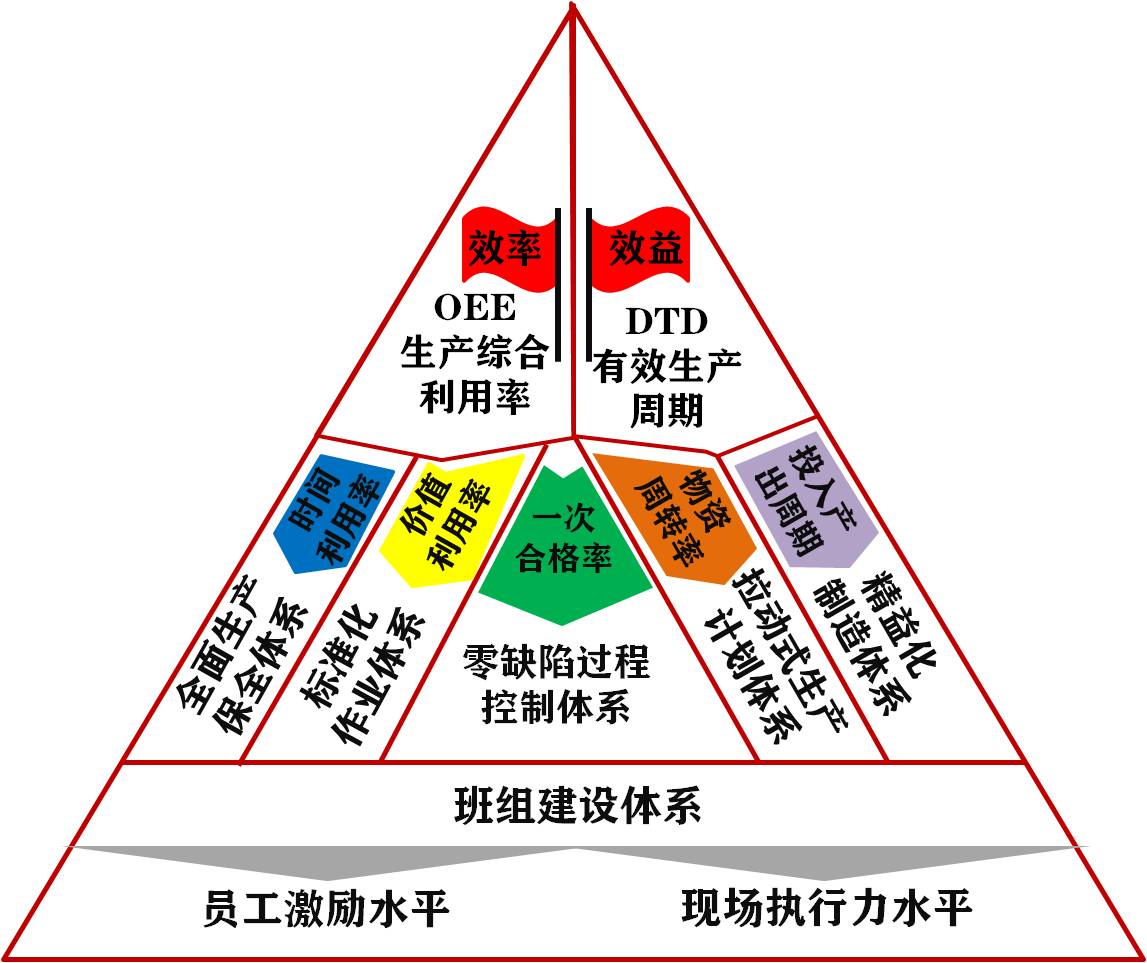 二、课程收益1、掌握生产经营管理业绩突破方法！本课程完全遵循：“目标”>“绩效”> “方法”的学习逻辑，所学即能所用，所用即能所得，适宜受生产经营绩效低下困扰的管理者快速理清思路，找到方法；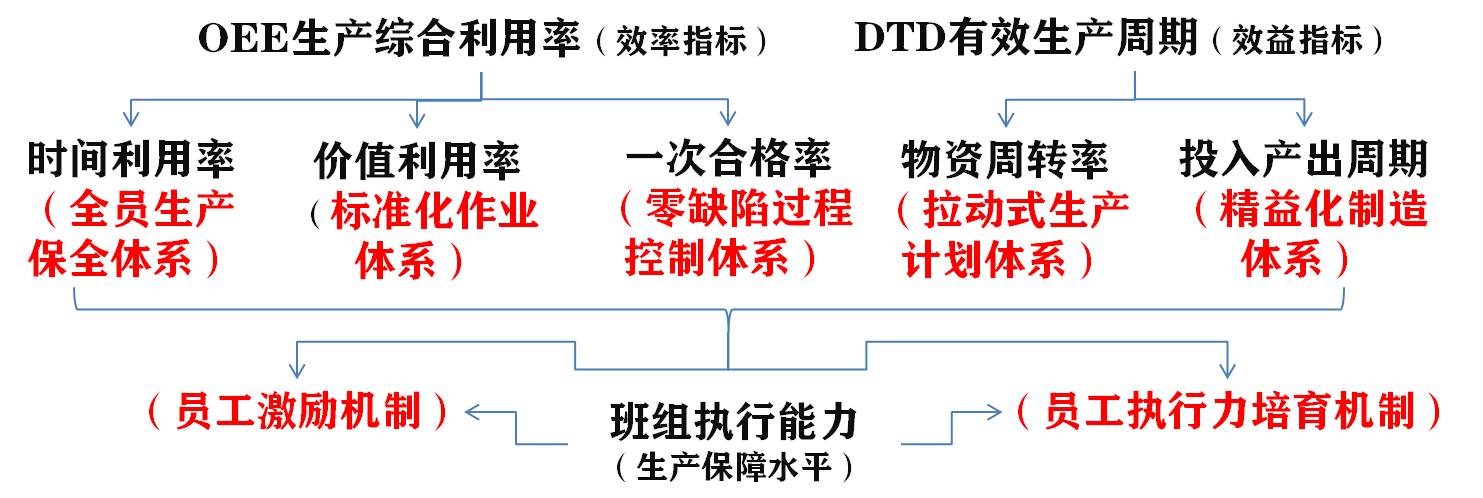 2、掌握生产经营管理主要工具与方法的运用！课程采用全实战教学方式,一边学一边练，把课堂当现场,用培训做咨询，学过就有改善！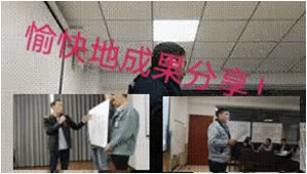 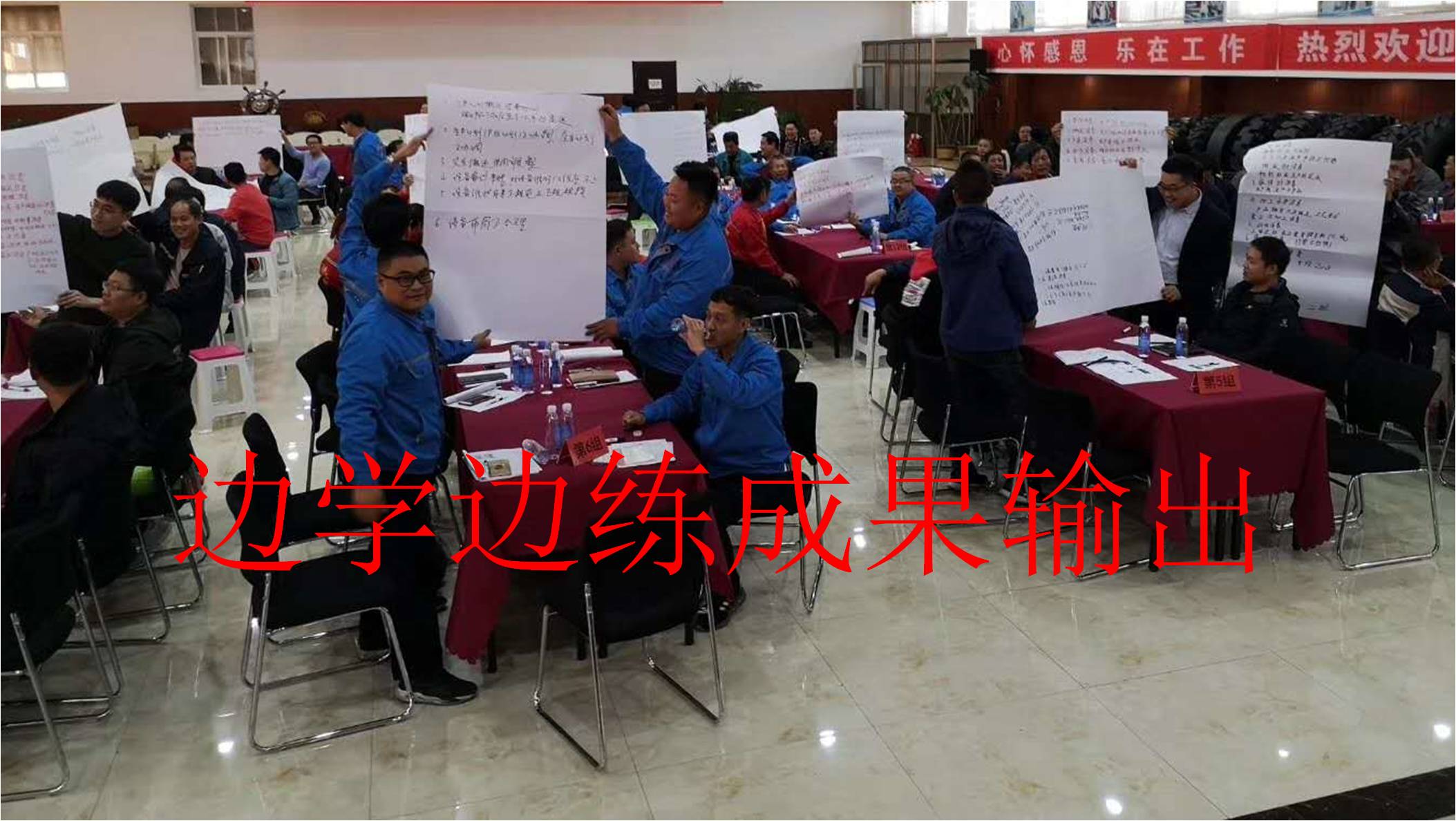 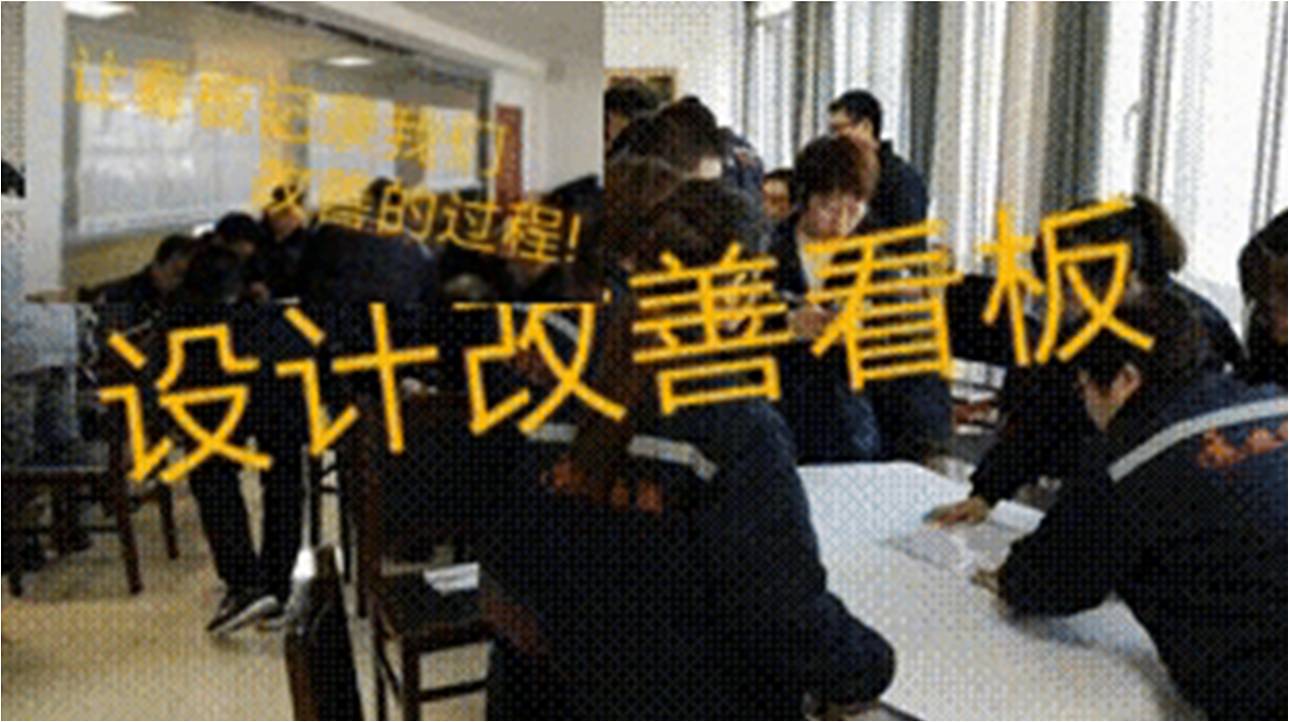 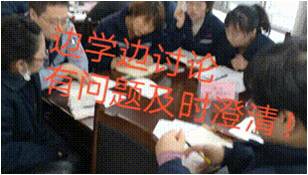 通过课程学习，需掌握的工具与方法包括：A、计划运营方面：滚动生产计划排程流程、安全库存计算方法、VMI供应链管理模式等B、品质控制方法：FMEA风险分析方法、DOE正交试验设计、CP现场质量控制方案等C、全面保全方面：设备全面维护保全架构、大数据智能化设备管理解决方案等D、精益制造方面：动作经济性原理、人机匹配改善方法、成组设备布局技术等E、班组管理方法：员工激励技术、5S现场管理核心实质、团队士气提升方法等3、输出对企业生产经营管理现状的科学评价与改进计划课程同时根据企业生产经营管理需求，细化二十项经营管理评价标准，并按全球制造业当前现状形成五级评价体系，帮助学员客观把握企业现状、寻找管理短板，梳理进阶路径。三、课程对象企业高层+中层：总经理、副总经理、工厂厂长、生产部长四、课时设置2天/12h五、课前准备1、对标行业成本水平，自评企业当前各项异常成本状态，罗列主要成本问题和已知原因：2、选择一个常规产品，描述当前主要工艺过程，并列举制造中典型问题（可续表）：3、列出通过本次培训，期望达成的目标（可续表）：六、课程大纲第一讲：工厂降本增效三大方向
1、工业产品成本构成1.1.产品直接成本特质1.2.间接生产成本特质1.3.经营管理成本特质1.4. 从经营角度看成本构成1.5.同质化生产面临的成本竞争2、企业有没有钱赚？ → 最直接的成本浪费2.1.直接人工成本浪费分析实战演练： OEE生产综合利用率分解2.2.间接人工成本浪费分析案例解析：某企业1:8的间接：直接人力比3、企业能不能赚钱？ → 最严重的成本浪费3.1.质量成本损失放大规律案例：某企业8000万质量赔偿的起源3.2.检验质量的桎梏：95%的良率极限4、企业能不能赚钱？→ 最隐形的成本浪费案例：某企业资金周转效率分析DTD有效生产周期4.1. DTD的指标定义与计算方法4.2. DTD对企业盈利能力的影响5、工厂降本增效的关键绩效5.1.衡量生产管理水平  → 时间利用率5.2.衡量工艺技术水平  → 价值利用率5.3.衡量产品技术水平  → 一次合格率5.4.衡量计划运营水平  → 物资周转率5.5.衡量制造交付水平  → 投入产出周期课堂实战：估算产线OEE当前水平，研讨效率浪费原因，并发布视频报告第二讲：工厂现场浪费发掘与改善定向1、等待浪费现状分析案例：企业辅助作业与主生产作业时间不匹配形成的损失改善：运用滚动计划拉动4M1E协同制造2、搬运浪费现状分析案例：上卸货形成的料率浪费与叉车的成本浪费改善：借鉴丰田JIT系统优化物流配给3、过度加工现状分析案例：物料批量性流转导致的质量成本浪费和让步接收损失改善：单元化作业布局实现一个流生产4、动作浪费现状分析案例：服装加工缝纫作业效率浪费改善：运用低成本自动化技术改善作业效率5、不良浪费现状分析案例：企业过程质量控制缺失形成的不良品浪费改善：SPC过程控制的原理与摩托罗拉成功实践6、库存过量浪费现状分析案例：企业缺失远期库存变化监控导致的存量增加改善：借鉴超市补货的JIT库存驱动方法7、物流过慢浪费现状分析案例：加速物流的三大条件：产线平衡、连续物流和拉动生产课堂实战：现场浪费分析，研讨改善思路，并发布视频报告第三讲：保障工厂低成本高效运行三大体系1、TPM全面生产力维护体系1.1.全员计划保全方法1.2.全员设备保全方法1.3.全员效率保全方法1.4.全员品质保全方法1.5.全面生产力维护的推进方法2、SOP标准化作业体系2.1.安全作业与标准化作业2.2.高质量作业与标准化作业2.3.高效率作业与标准化作业2.4.标准化作业的实现方法3、JIT拉动式计划体系3.1.平推动式与拉动式生产的区别案例：丰田从车间拉动→工厂拉动→供应链拉动过程学习：库存管理的锯齿模型与拉动生产的核心原理3.2.瓶颈对工序的拉动学习：运用数字化车间实现柔性滚动计划的信息架构3.3.计划对物料的拉动3.4.需求对供应链的拉动课堂实战：制造现场提质增效地图绘制，并发布指标思维导图七、课后输出各学习小组总结学习内容，完成现场降本增效思维地图，要求横向到边（识别所有影响因素）且纵向到底（分解到部门工作职责层），并提交审核。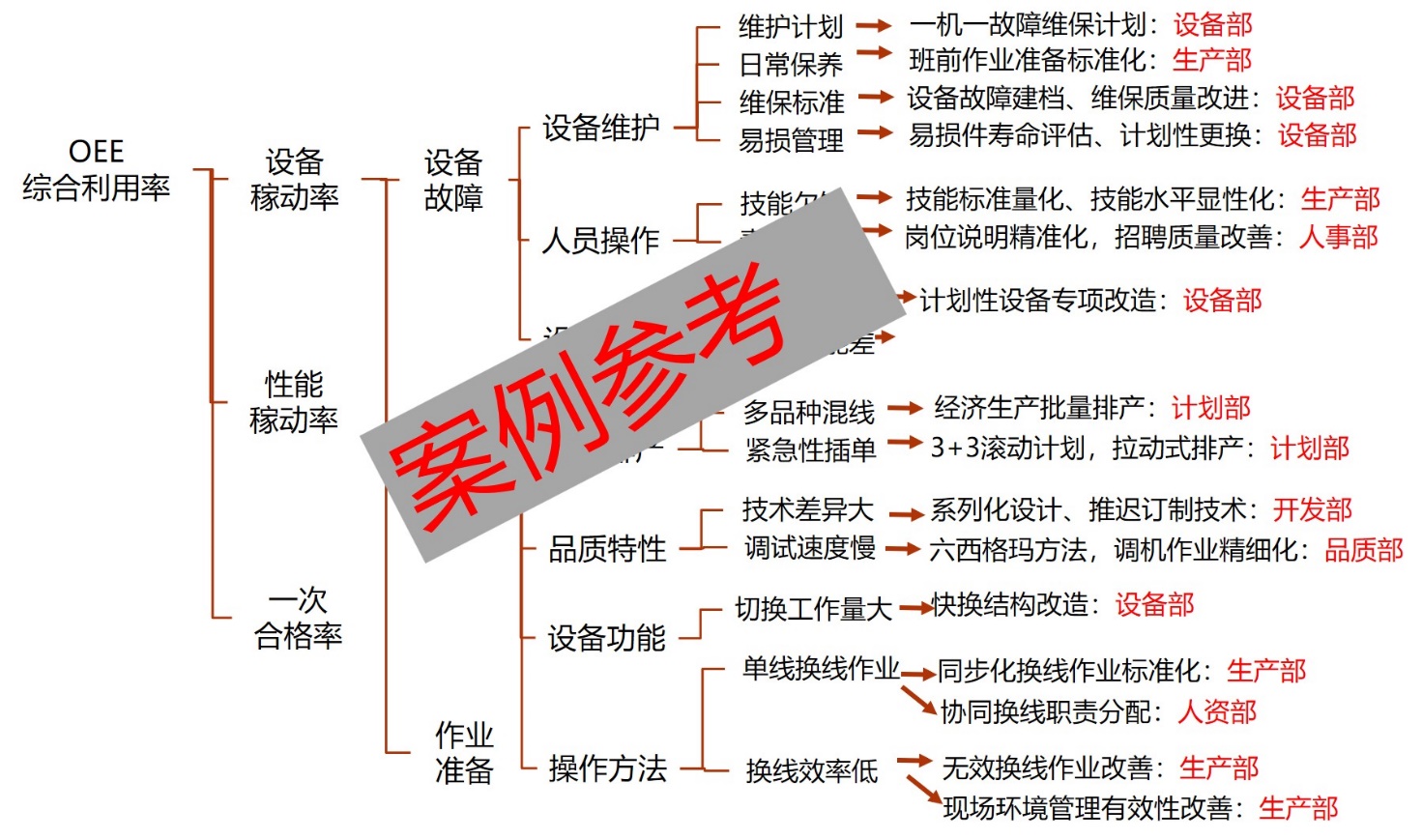 直接材料直接人工直接费用 质量损失间接人工制造费用资产费用技术研发市场费用经营办公商品税费利润直接成本直接成本直接成本间接成本间接成本间接成本间接成本经营成本经营成本经营成本经营成本利润商品售价商品售价商品售价商品售价商品售价商品售价商品售价商品售价商品售价商品售价商品售价商品售价成本类别成本科目成本项目对比行业水平现状            （很高、偏高、正常、更低）主要成本问题或原因描述直接成本直接经费能耗费用直接成本直接经费物流费用直接成本直接劳务费一线作业人工直接成本直接材料费产品材料成本间接成本间接经费低值易耗摊销间接成本间接经费工辅治具费用间接成本间接经费财产保险费用间接成本间接经费固定资产折旧间接成本间接经费维修维护费用间接成本间接劳务费职工福利间接成本间接劳务费管理人员工资间接成本间接劳务费不良品返工工时间接成本间接材料费不良品材料成本间接成本间接材料费加工余料成本经营管理成本管理费用办公接待开销经营管理成本管理费用培训学习费用经营管理成本管理费用检验试验费用经营管理成本管理费用人事管理费用经营费用技术研发费用经营费用市场推广费用经营费用售后服务费用经营费用利税规费等经营费用财务资金成本其他特殊成本构成项其他特殊成本构成项其他特殊成本构成项序号输入的其他物料最长周期零件工序作业描述本序典型问题（如缺陷、低效、故障、安全等）123期待解决的典型问题期待改善的量化绩效1122